изх.№..........................................................................г.ДОПРЕДСЕДАТЕЛЯ НАОБЩИНСКИЯ СЪВЕТПАЗАРДЖИК         Господин Председател,Приложено, изпращаме Ви предложение и проект за решение относно изработване на проект  на на ПУП-ПРЗ за поземлен имот с идентификатор 32010.39.2, начин на трайно ползване-нива, находящ се в местност ”Пашовица” по КККР на неурбанизираната територия на с. Ивайло, с молба за  обсъждане на предстоящото заседание на Общинския съвет.         Предложението ще се докладва  от  арх.. Кр. Танков – Гл. архитект на Община Пазарджик.	ПРИЛОЖЕНИЕ:1. Предложение от Кмета на Общината.                       2. Проект за решение. 3. Решение XXXVII, взето с протокол №10/07.10.2021г. на ЕСУТ.3. Предложение за ПУП-ПРЗ.ТОДОР ПОПОВ Кмет на Община Пазарджик Съгласувал:Дирекция “ПО”Съгласувал:Арх. Кр. ТанковГлавен архитект Изготвил:Елица Мусева  гл. специалист д-я  „АТУ”ДО ПРЕДСЕДАТЕЛЯНА ОБЩИНСКИ СЪВЕТПАЗАРДЖИКП Р Е Д Л О Ж Е Н И Еот  Кмет на Община Пазарджик.ОТНОСНО :ПУП-ПРЗ за поземлен имот с идентификатор 32010.39.2, начин на трайно ползване-нива, находящ се в местност ”Пашовица” по КККР на неурбанизираната територия на с. Ивайло.            Уважаеми господин Председател,С искане с вх.№УТ3709/06.10.2021г. от Елена Попова, собственик на поземлен имот с идентификатор 32010.39.2, начин на трайно ползване-нива, находящ се в местност ”Пашовица” по КККР на неурбанизираната територия на с. Ивайло, за одобряване на заданието и допускане изработването на ПУП-ПРЗ за имота, с цел провеждане на процедурите по чл. 38 от ППЗОЗЗ.По регулационния план на селото, одобрен през 1921г. поземлен имот с идентификатор 32010.39.2  е бил в строителните граници, като е участвал в част от имот пл. №293, за който са отредени парцели VI-293 и VII-293 в кв. 54 и парцел VII в кв. 53 по обезсиления план на с.Ивайло. Със Заповед №3916 от 14.08.1956г. кв.54 и кв.53 са изключени от границите на регулационния план на с. Ивайло.С плана за регулация за сметка на поземлен имот с идентификатор 32010.39.2, местност „Пашовица” в землището на село Ивайло се обособява нов УПИ XXI-2, Жилищно строителство в кв. 52 по действащия план на село Ивайло. Обслужването на имота следва да бъде от новопроектираната улица с о.т. 1-1а.; С плана за застрояване за новообразувания УПИ XXI-2, Жилищно строителство в кв. 52 по действащия план на с. Ивайло се предвижда Устройствена зона: жилищна със свободно застрояване „Жм”,         Молбата е основателна. С предложения план ще се даде възможност на собствениците да реализират инвестиционните си намерения. 	Предвид  гореизложеното и на основание  чл.21 ал.1 т.11 във връзка с ал.2 от ЗМСМА, чл.9, ал.2, чл.124а,  ал.1, чл. 124б, ал.1 и чл. 134, ал.2, т.2 от ЗУТ.П Р Е Д Л А Г А М:Общинският съвет да обсъди и приеме предложения проект за решение.С уважение,ТОДОР ПОПОВ Кмет на Община Пазарджик  ПРОЕКТ!                                                       Р Е Ш Е Н И Е:№………..на Общински съвет – Пазарджик, взето на заседанието му на…………………………… с протокол………………………….ОТНОСНО :ПУП-ПРЗ за поземлен имот с идентификатор 32010.39.2, начин на трайно ползване-нива, находящ се в местност ”Пашовица” по КККР на неурбанизираната територия на с. Ивайло.Предложението е законосъобразно и основателно. Чрез проекта на ПУП-ПРЗ ще се даде възможност за реализиране на заявените инвестиционни намерения. Поради това Общинският съвет, след като обсъди предложението на Кмета на Община Пазарджик, на основание чл.21 ал.1 т.11, във връзка с ал.2 от ЗМСМА, чл.9, ал.2, чл.124а, ал.1, чл. 124б, ал.1  от ЗУТ,  във връзка с чл. 38 от ППЗОЗЗ  и след станалите разисквания,Р Е Ш И :1.Одобрява задание за изработване на ПУП-ПРЗ за поземлен имот с идентификатор 32010.39.2 в местност ”Пашовица” по КККР на с. Ивайло.2.Разрешава изработване на проект на ПУП-ПРЗ за поземлен имот с идентификатор 32010.39.2 в местност ”Пашовица” по КККР на с. Ивайло.ХАРИ  ХАРАЛАМПИЕВПредседател  на Общински съвет                                                                                                                                             Пазарджик    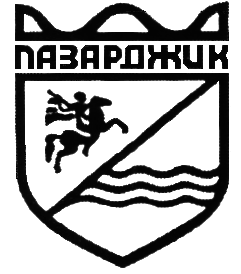 Община ПАЗАРДЖИК4400 Пазарджик, бул. ”България”, №2тел.: (034) 44 55 01, факс: (034) 44 24 95e-mail: secretary@pazardjik.bgОбщина ПАЗАРДЖИК4400 Пазарджик, бул. ”България”, №2тел.: (034) 44 55 01, факс: (034) 44 24 95e-mail: secretary@pazardjik.bgОбщина ПАЗАРДЖИК4400 Пазарджик, бул. ”България”, №2тел.: (034) 44 55 01, факс: (034) 44 24 95e-mail: secretary@pazardjik.bg